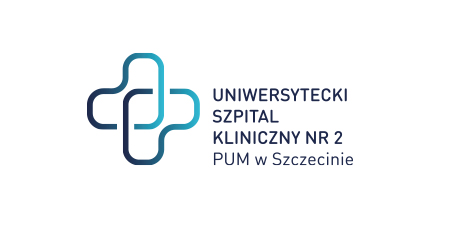  al. Powstańców Wielkopolskich 72 70-111 Szczecin											         Szczecin, dnia 19-04-2024Sygnatura: ZP/220/10/24Dotyczy: postępowania o udzielenie zamówienia publicznego: pn.: „Dostawa specjalistycznego sprzętu medycznego jednorazowego użytku						 					ZAWIADOMIENIE  O  ROZSTRZYGNIĘCIU POSTĘPOWANIA Samodzielny Publiczny Szpital Kliniczny nr 2 PUM w Szczecinie (dalej: „Zamawiający” ) na podstawie art. 253 ust 1 pkt 1 oraz pkt 2  ustawy z dnia 11 września 2019r  Prawo Zamówień Publicznych (Dz. U.2019 poz. 2019 ze zm.) zwanej dalej „PZP” zawiadamia, że dokonano  rozstrzygnięcia w/w postępowania.Zadanie 1	a)Nazwy (firmy), siedziby i adresy wykonawców, którzy złożyli oferty:b) rozstrzygnięcie postepowania:Postepowanie na zadaniu 1 zostało unieważnione.Uzasadnienie faktyczne: na zadanie 1 nie złożono ofert.Uzasadnienie prawne: postępowanie na zadaniu 1 zostało unieważnione na podstawie art. 255 ust 1 PZP ponieważ nie złożono żadnej ofertyZadanie 2	a)Nazwy (firmy), siedziby i adresy wykonawców, którzy złożyli oferty:b) wykonawcy, którzy zostali wykluczeni z postępowania o udzielenie zamówienia z postępowania  wykluczono 0 wykonawców c) wykonawcy, których oferty zostały odrzucone:w postępowaniu odrzucono 0 ofertę.d) spośród ofert nie podlegających odrzuceniu za najkorzystniejszą ofertę została uznana oferta złożona przez wykonawcę:Oferta nr 4 - Erbe Polska Sp. z o.o. Al. Rzeczypospolitej 14 lok. 2.8  02-972 WarszawaCena oferty brutto: 435 985,20  PLN 				Termin płatności: 30 dni Termin dostawy cząstkowej w dniach roboczych: 7Uzasadnienie wyboru – Oferta uzyskała największą ilość punktów w kryteriach przyjętych do oceny ofert. Wykonawca nie podlega wykluczeniu. Oferta zgodna z swz.e) streszczenie oceny i porównania złożonych ofert wraz z punktacją  w każdym kryterium oraz łączna punktacja:Umowa zostanie podpisana z Wykonawcą zgodnie z zapisami SWZ pkt XXIV.Zadanie 3	a)Nazwy (firmy), siedziby i adresy wykonawców, którzy złożyli oferty:b) wykonawcy, którzy zostali wykluczeni z postępowania o udzielenie zamówienia z postępowania  wykluczono 0 wykonawców c) wykonawcy, których oferty zostały odrzucone:w postępowaniu odrzucono 0 ofertę.d) spośród ofert nie podlegających odrzuceniu za najkorzystniejszą ofertę została uznana oferta złożona przez wykonawcę:Oferta nr 8 - ORS Europe NV ORGAN RECOVERY SYSTEMS,  Culliganlaan 1 B, box 1, 1831, Diegem, Belgium,Cena oferty brutto: 643533,12  PLN 				Termin płatności: 30 dni Termin dostawy cząstkowej w dniach roboczych: 4Uzasadnienie wyboru – Oferta uzyskała największą ilość punktów w kryteriach przyjętych do oceny ofert. Wykonawca nie podlega wykluczeniu. Oferta zgodna z swz.e) streszczenie oceny i porównania złożonych ofert wraz z punktacją  w każdym kryterium oraz łączna punktacja:Umowa zostanie podpisana z Wykonawcą zgodnie z zapisami SWZ pkt XXIV.Zadanie 4	a)Nazwy (firmy), siedziby i adresy wykonawców, którzy złożyli oferty:b) wykonawcy, którzy zostali wykluczeni z postępowania o udzielenie zamówienia z postępowania  wykluczono 0 wykonawców c) wykonawcy, których oferty zostały odrzucone:w postępowaniu odrzucono 0 ofertę.d) spośród ofert nie podlegających odrzuceniu za najkorzystniejszą ofertę została uznana oferta złożona przez wykonawcę:Oferta nr 6 - Johnson & Johnson Poland Sp. z o. o. ul. Iłżecka 24, 02-135 Warszawa Cena oferty brutto: 926 932,58  PLN 				Termin płatności: 60 dni Termin dostawy cząstkowej w dniach roboczych: 2Uzasadnienie wyboru – Oferta uzyskała największą ilość punktów w kryteriach przyjętych do oceny ofert. Wykonawca nie podlega wykluczeniu. Oferta zgodna z swz.e) streszczenie oceny i porównania złożonych ofert wraz z punktacją  w każdym kryterium oraz łączna punktacja:Umowa zostanie podpisana z Wykonawcą zgodnie z zapisami SWZ pkt XXIV.Zadanie 5	a)Nazwy (firmy), siedziby i adresy wykonawców, którzy złożyli oferty:b) wykonawcy, którzy zostali wykluczeni z postępowania o udzielenie zamówienia z postępowania  wykluczono 0 wykonawców c) wykonawcy, których oferty zostały odrzucone:w postępowaniu odrzucono 0 ofertę.d) spośród ofert nie podlegających odrzuceniu za najkorzystniejszą ofertę została uznana oferta złożona przez wykonawcę:Oferta nr 5 - BERYL MED POLAND Sp. z o. o.: ul. Łopuszańska 36, bud.14C, 02-220 WarszawaCena oferty brutto: 207 360,00  PLN 				Termin płatności: 60 dni Termin dostawy cząstkowej w dniach roboczych: 1Uzasadnienie wyboru – Oferta uzyskała największą ilość punktów w kryteriach przyjętych do oceny ofert. Wykonawca nie podlega wykluczeniu. Oferta zgodna z swz.e) streszczenie oceny i porównania złożonych ofert wraz z punktacją  w każdym kryterium oraz łączna punktacja:Umowa zostanie podpisana z Wykonawcą zgodnie z zapisami SWZ pkt XXIV.Zadanie 6	a)Nazwy (firmy), siedziby i adresy wykonawców, którzy złożyli oferty:b) wykonawcy, którzy zostali wykluczeni z postępowania o udzielenie zamówienia z postępowania  wykluczono 0 wykonawców c) wykonawcy, których oferty zostały odrzucone:w postępowaniu odrzucono 0 ofertę.d) spośród ofert nie podlegających odrzuceniu za najkorzystniejszą ofertę została uznana oferta złożona przez wykonawcę:Oferta nr 7 - Applied Medical Polska spółka z ograniczoną odpowiedzialnością Grójecka 208, 02-390 Warszawa Cena oferty brutto: 245 689,20  PLN 				Termin płatności: 60 dni Termin dostawy cząstkowej w dniach roboczych: 2Uzasadnienie wyboru – Oferta uzyskała największą ilość punktów w kryteriach przyjętych do oceny ofert. Wykonawca nie podlega wykluczeniu. Oferta zgodna z swz.e) streszczenie oceny i porównania złożonych ofert wraz z punktacją  w każdym kryterium oraz łączna punktacja:Umowa zostanie podpisana z Wykonawcą zgodnie z zapisami SWZ pkt XXIV.Zadanie 7	a)Nazwy (firmy), siedziby i adresy wykonawców, którzy złożyli oferty:b) wykonawcy, którzy zostali wykluczeni z postępowania o udzielenie zamówienia z postępowania  wykluczono 0 wykonawców c) wykonawcy, których oferty zostały odrzucone:w postępowaniu odrzucono 0 ofertę.d) spośród ofert nie podlegających odrzuceniu za najkorzystniejszą ofertę została uznana oferta złożona przez wykonawcę:Oferta nr 2 - Aesculap Chifa Sp. z o.o.  ul. Tysiąclecia 14 64-300 Nowy Tomyśl Cena oferty brutto: 90 540,94  PLN 				Termin płatności: 60 dni Termin dostawy cząstkowej w dniach roboczych: 4Uzasadnienie wyboru – Oferta uzyskała największą ilość punktów w kryteriach przyjętych do oceny ofert. Wykonawca nie podlega wykluczeniu. Oferta zgodna z swz.e) streszczenie oceny i porównania złożonych ofert wraz z punktacją  w każdym kryterium oraz łączna punktacja:Umowa zostanie podpisana z Wykonawcą zgodnie z zapisami SWZ pkt XXIV.Zadanie 8	a)Nazwy (firmy), siedziby i adresy wykonawców, którzy złożyli oferty:b) wykonawcy, którzy zostali wykluczeni z postępowania o udzielenie zamówienia z postępowania  wykluczono 0 wykonawców c) wykonawcy, których oferty zostały odrzucone:w postępowaniu odrzucono 0 ofertę.d) spośród ofert nie podlegających odrzuceniu za najkorzystniejszą ofertę została uznana oferta złożona przez wykonawcę:Oferta nr 3 - Nipro Medical Poland Sp. z o. o.  ul. Pańska 73, 00-834 Warszawa Cena oferty brutto: 1 030 860,00  PLN 				Termin płatności: 60 dni Termin dostawy cząstkowej w dniach roboczych: 4Uzasadnienie wyboru – Oferta uzyskała największą ilość punktów w kryteriach przyjętych do oceny ofert. Wykonawca nie podlega wykluczeniu. Oferta zgodna z swz.e) streszczenie oceny i porównania złożonych ofert wraz z punktacją  w każdym kryterium oraz łączna punktacja:Umowa zostanie podpisana z Wykonawcą zgodnie z zapisami SWZ pkt XXIV.Zadanie 9	a)Nazwy (firmy), siedziby i adresy wykonawców, którzy złożyli oferty:b) wykonawcy, którzy zostali wykluczeni z postępowania o udzielenie zamówienia z postępowania  wykluczono 0 wykonawców c) wykonawcy, których oferty zostały odrzucone:w postępowaniu odrzucono 0 ofertę.d) spośród ofert nie podlegających odrzuceniu za najkorzystniejszą ofertę została uznana oferta złożona przez wykonawcę:Oferta nr 1 - Pro Vita Polska Sp z o.o. Sp. Komandytowa, ul. Parafialna 1, 47-100 Strzelce Opolskie.Cena oferty brutto: 340 740,00  PLN 				Termin płatności: 60 dni Termin dostawy cząstkowej w dniach roboczych: 4Uzasadnienie wyboru – Oferta uzyskała największą ilość punktów w kryteriach przyjętych do oceny ofert. Wykonawca nie podlega wykluczeniu. Oferta zgodna z swz.e) streszczenie oceny i porównania złożonych ofert wraz z punktacją  w każdym kryterium oraz łączna punktacja:f) rozstrzygnięcie postępowania:Postępowanie na zadaniu 9 zostało unieważnione:Uzasadnienie faktyczne: oferta najkorzystniejsza przekracza kwotę jaką zamawiający zamierza przeznaczyć na sfinansowanie zamówienia w zadaniu 9.Uzasadnienie prawne: postępowanie na zadaniu 9 zostało unieważnione na podstawie art. 255 ust 3 PZP ponieważ cena najkorzystniejszej oferty przewyższa kwotę, którą zamawiający zamierza przeznaczyć na sfinansowanie zamówienia.   Z poważaniem    Dyrektor USK-2/podpis w oryginale/Sprawę prowadzi: Przemysław Frączek T: 91 466-10-87E: p.fraczek@usk2.szczecin.pl Wartość całego zamówieniaWartość całego zamówieniaWartość całego zamówienia5 062 068,00 zł5 062 068,00 zł5 062 068,00 zł5 062 068,00 złZADANIE NR 1ZADANIE NR 1ZADANIE NR 11 175 580,00 zł1 175 580,00 zł1 175 580,00 zł1 175 580,00 złoferta nr nazwa (firma) i adres wykonawcynr zadaniacena oferty w PLN bruttoTermin płatności w  pełnych dniach kalendarzowychTermin dostaw cząstkowychBRAK OFERTWartość całego zamówieniaWartość całego zamówieniaWartość całego zamówienia5 062 068,00 zł5 062 068,00 zł5 062 068,00 zł5 062 068,00 złZADANIE NR 2ZADANIE NR 2ZADANIE NR 2415 476,00 zł415 476,00 zł415 476,00 zł415 476,00 złoferta nr nazwa (firma) i adres wykonawcynr zadaniacena oferty w PLN bruttoTermin płatności w  pełnych dniach kalendarzowychTermin dostaw cząstkowych4 Erbe Polska Sp. z o.o. Al. Rzeczypospolitej 14 lok. 2.8  02-972 Warszawa REGON: 011547170; NIP: 521-008-50-40 nr wpisu do KRS: 0000152731 (małe)2435 985,20307Wartość całego zamówieniaWartość całego zamówieniaWartość całego zamówienia5 062 068,00 zł5 062 068,00 zł5 062 068,00 zł5 062 068,00 złZADANIE NR 2ZADANIE NR 2ZADANIE NR 2415 476,00 zł415 476,00 zł415 476,00 zł415 476,00 złoferta nr nazwa (firma) i adres wykonawcynr zadaniacena oferty w PLN brutto -90%Termin płatności w  pełnych dniach kalendarzowych- 5%Termin dostaw cząstkowych-5%SUMA4 Erbe Polska Sp. z o.o. Al. Rzeczypospolitej 14 lok. 2.8  02-972 Warszawa REGON: 011547170; NIP: 521-008-50-40 nr wpisu do KRS: 0000152731 (małe)29055100Wartość całego zamówieniaWartość całego zamówieniaWartość całego zamówienia5 062 068,00 zł5 062 068,00 zł5 062 068,00 zł5 062 068,00 złZADANIE NR 3ZADANIE NR 3ZADANIE NR 3644 976,00 zł644 976,00 zł644 976,00 zł644 976,00 złoferta nr nazwa (firma) i adres wykonawcynr zadaniacena oferty w PLN bruttoTermin płatności w  pełnych dniach kalendarzowychTermin dostaw cząstkowych8ORS Europe NV ORGAN RECOVERY SYSTEMS, Culliganlaan 1 B, box 1, 1831, Diegem, Belgium,3595 864,00 BRUTTO 643533,12304Wartość całego zamówieniaWartość całego zamówieniaWartość całego zamówienia5 062 068,00 zł5 062 068,00 zł5 062 068,00 zł5 062 068,00 złZADANIE NR 3ZADANIE NR 3ZADANIE NR 3644 976,00 zŁ644 976,00 zŁ644 976,00 zŁ644 976,00 zŁoferta nr nazwa (firma) i adres wykonawcynr zadaniacena oferty w PLN brutto -90%Termin płatności w  pełnych dniach kalendarzowych- 5%Termin dostaw cząstkowych-5%SUMA8ORS Europe NV ORGAN RECOVERY SYSTEMS, Culliganlaan 1 B, box 1, 1831, Diegem, Belgium,39055100Wartość całego zamówieniaWartość całego zamówieniaWartość całego zamówienia5 062 068,00 zł5 062 068,00 zł5 062 068,00 zł5 062 068,00 złZADANIE NR 4ZADANIE NR 4ZADANIE NR 4    937 656,00  zł    937 656,00  zł    937 656,00  zł    937 656,00  złoferta nr nazwa (firma) i adres wykonawcynr zadaniacena oferty w PLN bruttoTermin płatności w  pełnych dniach kalendarzowychTermin dostaw cząstkowych6 Johnson & Johnson Poland Sp. z o. o. Adres (ulica, kod, miejscowość): ul. Iłżecka 24, 02-135 Warszawa REGON: 006934330 NIP: 1130020467 nr wpisu do KRS / CEIDG: KRS 0000032278 (duże)4926 932,57602Wartość całego zamówieniaWartość całego zamówieniaWartość całego zamówienia5 062 068,00 zł5 062 068,00 zł5 062 068,00 zł5 062 068,00 złZADANIE NR 4ZADANIE NR 4ZADANIE NR 4    937 656,00  z    937 656,00  z    937 656,00  z    937 656,00  zoferta nr nazwa (firma) i adres wykonawcynr zadaniacena oferty w PLN brutto -90%Termin płatności w  pełnych dniach kalendarzowych- 5%Termin dostaw cząstkowych-5%SUMA6Johnson & Johnson Poland Sp. z o. oul. Iłżecka 24, 02-135 Warszawa REGON: 006934330 NIP: 1130020467 nr wpisu do KRS / CEIDG: KRS 0000032278 (duże)49055100Wartość całego zamówieniaWartość całego zamówieniaWartość całego zamówienia5 062 068,00 zł5 062 068,00 zł5 062 068,00 złZADANIE NR 5ZADANIE NR 5ZADANIE NR 5225 720,00 zł225 720,00 zł225 720,00 złoferta nr nazwa (firma) i adres wykonawcynr zadaniacena oferty w PLN bruttoTermin płatności w  pełnych dniach kalendarzowychTermin dostaw cząstkowych5BERYL MED POLAND Sp. z o. o.ul. Łopuszańska 36, bud.14C, 02-220 WarszawaAdres do korespondencji: ul. Sadowa 14 , 05-410 JózefówREGON: 017397116 NIP: 532-17-86-998 nr wpisu do KRS / CEIDG: 0000052145 (male)5207 360,00601Wartość całego zamówieniaWartość całego zamówieniaWartość całego zamówienia5 062 068,00 zł5 062 068,00 zł5 062 068,00 zł5 062 068,00 złZADANIE NR 5ZADANIE NR 5ZADANIE NR 5225 720,00 zŁ225 720,00 zŁ225 720,00 zŁ225 720,00 zŁoferta nr nazwa (firma) i adres wykonawcynr zadaniacena oferty w PLN brutto -90%Termin płatności w  pełnych dniach kalendarzowych- 5%Termin dostaw cząstkowych-5%SUMA5BERYL MED POLAND Sp. z o. o.ul. Łopuszańska 36, bud.14C, 02-220 WarszawaAdres do korespondencji: ul. Sadowa 14 , 05-410 JózefówREGON: 017397116 NIP: 532-17-86-998 nr wpisu do KRS / CEIDG: 0000052145 (male)59055100Wartość całego zamówieniaWartość całego zamówieniaWartość całego zamówienia5 062 068,00 zł5 062 068,00 zł5 062 068,00 złZADANIE NR 6ZADANIE NR 6ZADANIE NR 6230 148,00 zł230 148,00 zł230 148,00 złoferta nr nazwa (firma) i adres wykonawcynr zadaniacena oferty w PLN bruttoTermin płatności w  pełnych dniach kalendarzowychTermin dostaw cząstkowych7 Applied Medical Polska spółka z ograniczoną odpowiedzialnościąGrójecka 208, 02-390 Warszawa REGON: 38872711200000 NIP: 7011029703 nr wpisu do KRS / CEIDG: 0000894668 (mikro)6245 689,20602Wartość całego zamówieniaWartość całego zamówieniaWartość całego zamówienia5 062 068,00 zł5 062 068,00 zł5 062 068,00 zł5 062 068,00 złZADANIE NR 6ZADANIE NR 6ZADANIE NR 6230 148,00 zł230 148,00 zł230 148,00 zł230 148,00 złoferta nr nazwa (firma) i adres wykonawcynr zadaniacena oferty w PLN brutto -90%Termin płatności w  pełnych dniach kalendarzowych- 5%Termin dostaw cząstkowych-5%SUMA7 Applied Medical Polska spółka z ograniczoną odpowiedzialnościąGrójecka 208, 02-390 Warszawa REGON: 38872711200000 NIP: 7011029703 nr wpisu do KRS / CEIDG: 0000894668 (mikro)69055100Wartość całego zamówieniaWartość całego zamówieniaWartość całego zamówienia5 062 068,00 zł5 062 068,00 zł5 062 068,00 złZADANIE NR 6ZADANIE NR 6ZADANIE NR 6230 148,00 zł230 148,00 zł230 148,00 złoferta nr nazwa (firma) i adres wykonawcynr zadaniacena oferty w PLN bruttoTermin płatności w  pełnych dniach kalendarzowychTermin dostaw cząstkowych2Aesculap Chifa Sp. z o.o. Adres (ulica, kod, miejscowość): ul. Tysiąclecia 14 64-300 Nowy Tomyśl REGON: 630002936 NIP: 788-00-08-829 nr wpisu do KRS / CEIDG: 0000094176 (duże)790 540,94604Wartość całego zamówieniaWartość całego zamówieniaWartość całego zamówienia5 062 068,00 zł5 062 068,00 zł5 062 068,00 zł5 062 068,00 złZADANIE NR 7ZADANIE NR 7ZADANIE NR 7230 148,00 zł230 148,00 zł230 148,00 zł230 148,00 złoferta nr nazwa (firma) i adres wykonawcynr zadaniacena oferty w PLN brutto -90%Termin płatności w  pełnych dniach kalendarzowych- 5%Termin dostaw cząstkowych-5%SUMA2Aesculap Chifa Sp. z o.o. Adres (ulica, kod, miejscowość): ul. Tysiąclecia 14 64-300 Nowy Tomyśl REGON: 630002936 NIP: 788-00-08-829 nr wpisu do KRS / CEIDG: 0000094176 (duże)79055100Wartość całego zamówieniaWartość całego zamówieniaWartość całego zamówienia5 062 068,00 zł5 062 068,00 zł5 062 068,00 zł5 062 068,00 złZADANIE NR 8ZADANIE NR 8ZADANIE NR 8 1 076 760,00 zł  1 076 760,00 zł  1 076 760,00 zł  1 076 760,00 zł oferta nr nazwa (firma) i adres wykonawcynr zadaniacena oferty w PLN bruttoTermin płatności w  pełnych dniach kalendarzowychTermin dostaw cząstkowych3 Nipro Medical Poland Sp. z o. o. Adres (ulica, kod, miejscowość): ul. Pańska 73, 00-834 Warszawa REGON: 146012286, NIP: 1080012559, nr wpisu do KRS: 0000411562 (małe)11 030 860,00604Wartość całego zamówieniaWartość całego zamówieniaWartość całego zamówienia5 062 068,00 zł5 062 068,00 zł5 062 068,00 zł5 062 068,00 złZADANIE NR 8ZADANIE NR 8ZADANIE NR 81 076 760,00 zł1 076 760,00 zł1 076 760,00 zł1 076 760,00 złoferta nr nazwa (firma) i adres wykonawcynr zadaniacena oferty w PLN brutto -90%Termin płatności w  pełnych dniach kalendarzowych- 5%Termin dostaw cząstkowych-5%SUMA3Nipro Medical Poland Sp. z o. o. ul. Pańska 73, 00-834 Warszawa 89055100Wartość całego zamówieniaWartość całego zamówieniaWartość całego zamówienia5 062 068,00 zł5 062 068,00 zł5 062 068,00 zł5 062 068,00 zł5 062 068,00 zł5 062 068,00 złZADANIE NR 9ZADANIE NR 9ZADANIE NR 9265 032,00 zł265 032,00 zł265 032,00 zł265 032,00 zł265 032,00 zł265 032,00 złoferta nr nazwa (firma) i adres wykonawcynr zadaniacena oferty w PLN bruttoTermin płatności w  pełnych dniach kalendarzowychTermin dostaw cząstkowychTermin dostaw cząstkowych1Pro Vita Polska Sp z o.o. Sp. Komandytowa,ul. Parafialna 1, 47-100 Strzelce Opolskie.REGON: 161547357 NIP: 756-197-55-47 nr wpisu do KRS / CEIDG: 0000474281 (małe)9340 740,00606044Wartość całego zamówieniaWartość całego zamówieniaWartość całego zamówienia5 062 068,00 zł5 062 068,00 zł5 062 068,00 zł5 062 068,00 złZADANIE NR 9ZADANIE NR 9ZADANIE NR 9265 032,00zł265 032,00zł265 032,00zł265 032,00złoferta nr nazwa (firma) i adres wykonawcynr zadaniacena oferty w PLN brutto -90%Termin płatności w  pełnych dniach kalendarzowych- 5%Termin dostaw cząstkowych-5%SUMA1Pro Vita Polska Sp z o.o. Sp. Komandytowa,ul. Parafialna 1, 47-100 Strzelce Opolskie.REGON: 161547357 NIP: 756-197-55-47 nr wpisu do KRS / CEIDG: 0000474281 (małe)99055100